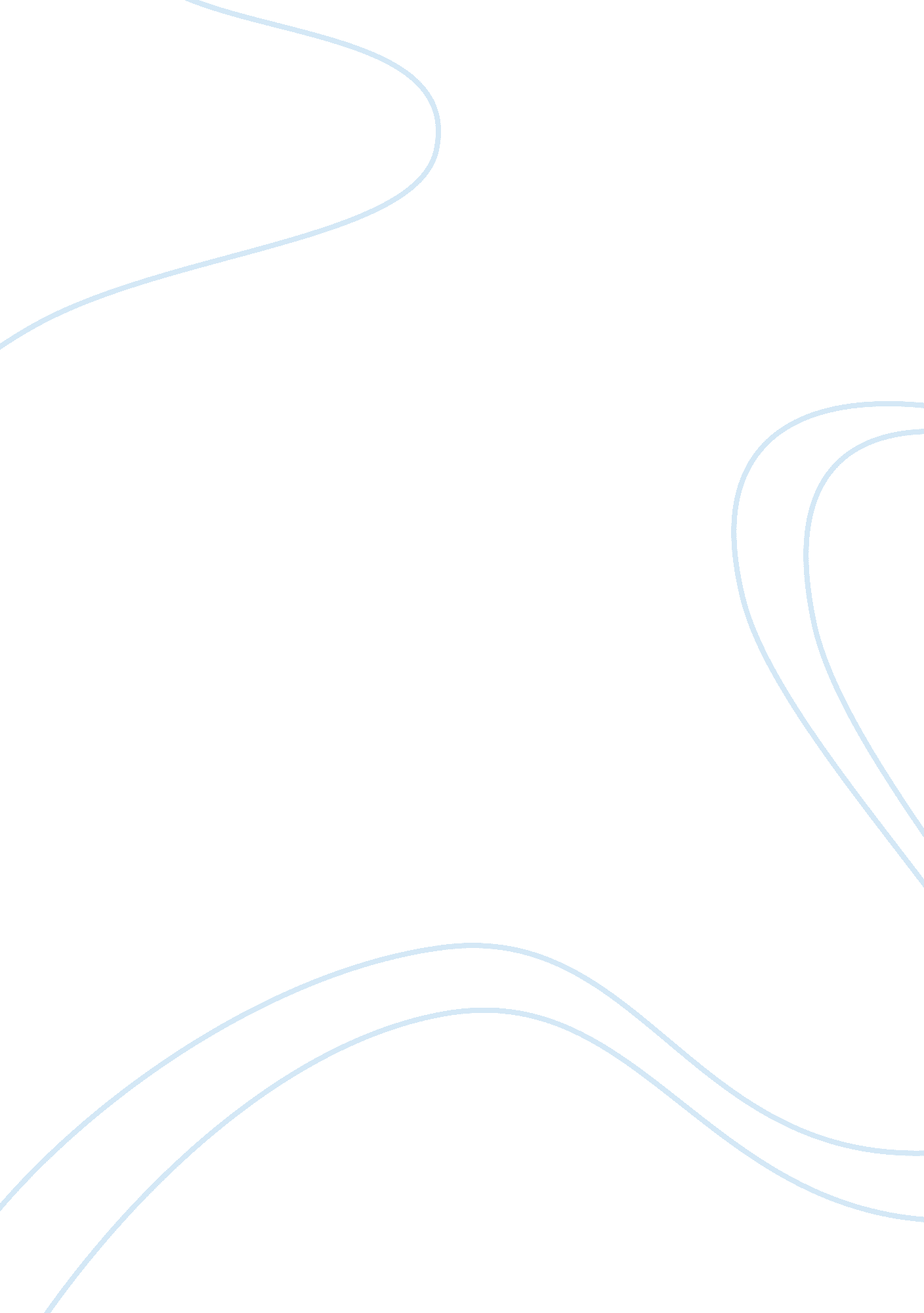 The six branches assignment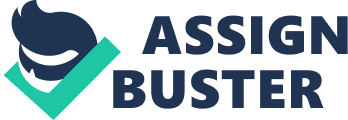 Let’s take a brief lance of what these branches mean. This is the six branches and what relation they have to my life. These are very important in every person’s life. Many do not even know that these branches exist, but knowing what they are makes you consider more… Of a not knowing of what you thought you once knew. After exploring this I remembered of times in my life when things were different. I really enjoy philosophy and what I have learned so far, it feels kind of odd questioning things that never really made much sense but you knew not to question before this class exposed the right to ask, how come? Metaphysics is the branch of philosophy that deals with the existence of anything in the world. Metaphysics is defined as, “ The branch of philosophy that deals with the first principles of things, including abstract concepts such as being, knowing, identity, time, and space. ” (Oxford, 201 5) During my life time there has been many times that I have thought to myself, what is real? My answer to this question would be that what you feel is real is real to you. I feel when I truly believe in something, it is truly real to me. As an example of this in relation to me is when I was younger was hesitant in the belief of God. But later in life I had started asking for Gods help and guess what every time I asked God for help he gave it to me. Amazing right? It is still kind of hard to understand because I cannot see God but I know that God is real. Epistemology is the branch that deals with the study of knowledge. As Oxford Dictionary defines “ epistemology is the theory of knowledge, especially with regard to its methods, validity, and scope, and the distinction between justified belief and opinion. ” As was looking at the questions for this assignment the on that really interested me was, what is the relationship between faith and reason? What I would have to say to this is, when someone has the ability to have faith in something they have the ability to have reason. Having knowledge is how you are able to rule out what reason you have to have faith in a specific thing. Ethics is the branch of philosophy that deals with having morals. What I would define ethics as is rules that a person hold on to through their life as how they want to conduct themselves as. This is very important because this is how someone lives their life. What does it mean to be a “ good person”? In my eyes being a good person is being the best that you can be. There was a mime in my life when really believed that the good guy finished last. This was so wrong, I was not on the right path and having those ethics led me nowhere. I have revised who I am and through doing this have a different way of living. Take it slow and I look for the right path and try to be the best that can be. This is how ethics have changed me and because of this I am finding happiness in everyday life. Aesthetics is the branch of philosophy that has to deal with the art of beauty. Finding the beauty in life is what aesthetics is all about. I have to say that aesthetics is my favorite branch. I love art and I am able to see art in everything around me. There is a beauty in everything is you really look. Beauty is sad, beauty is happy, and beauty is life. Is beauty in the eyes Of the beholder, or are there some things that all cultures find beautiful? I feel that beauty is what you want to see beauty in. My most favorite words are, “ you cannot see what my eyes see, so therefore do not tell me what I look at”. I have said that my whole life and it means exactly that. People try to paint an image of beauty with television and media, but this only can effect someone or some time before they know who they are. Political philosophy this is the branch of philosophy that covers politics. The Dictionary Sensate website defines this branch as, “ the study of such topics as politics, liberty, justice, property, rights, law, and the enforcement of a legal code by authority: what they are, why (or even if) they are needed, what, if anything, makes a government legitimate, what rights and freedoms it should protect and why, what form it should take and why, what the law is, and what duties citizens owe to a legitimate government, if any, and when it ay be legitimately overthrown, if ever. (Sensate, ADD 5) What this means to me is the big question of, would the world be a better place without a form of government? Many say that humans would not be able to live without the “ rules of the man”, but realistically we will never know. It is hard to answer, what kind of people should be in power? I say this because most people that many that would think would be best suited to hold power over people, in the end might not be able to handle power. This is the case of many; the power gets the best of them. I could define power just as bad as money, some people should not have too much of it sometimes. In conclusion to this paper we have social philosophy, this is the sixth and final branch of philosophy. “ Social philosophy, can be taken to mean the relationship of persons to institutions, and to each other via these institutions, that are not part of the state. Family is a clear example of a social institution that transcends the individual but has at least some elements that are not controlled by the state. “(Plato, Stanford, 2015) What this is to me IS any need for another person and why we need another person to feel complete in life. How do social values affect individual beliefs? 